Unit 8 Lesson 13: How Many Do You See?WU How Many Do You See: Equal Groups (Warm up)Student Task StatementHow many do you see? How do you see them?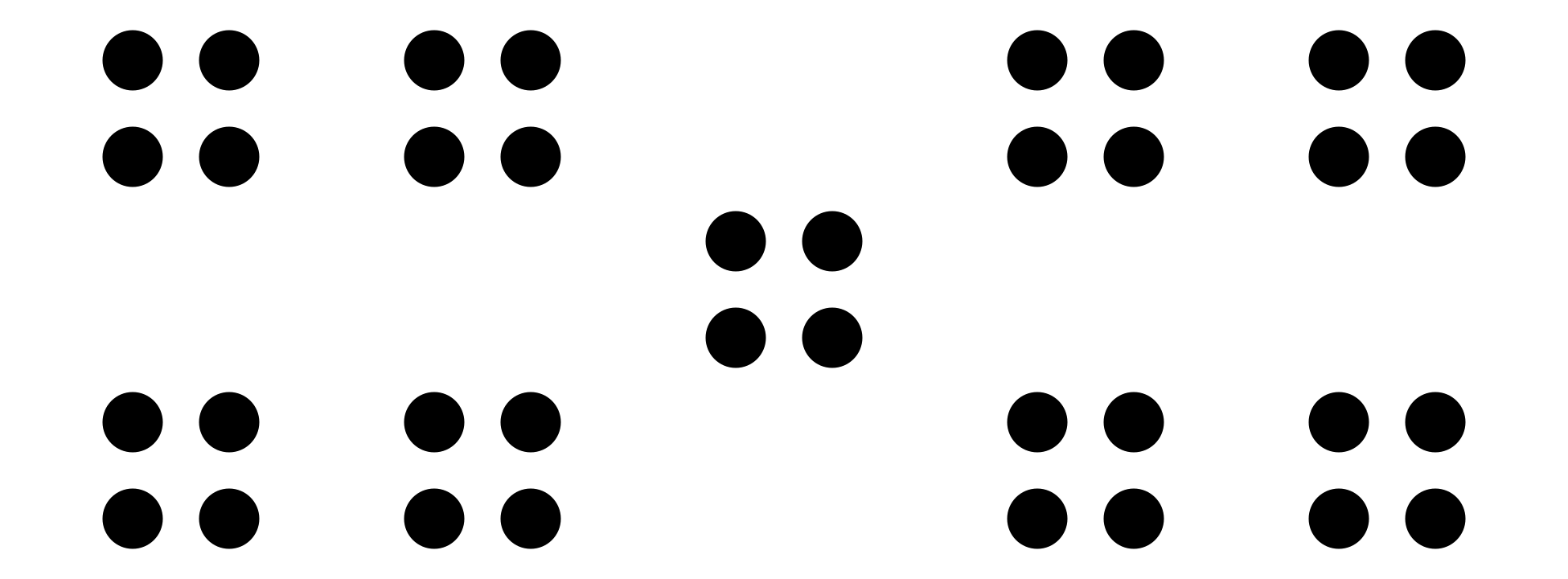 1 Design Your How Many Do You SeeStudent Task StatementDraw a dot image that would encourage your classmates to count equal groups.Write down possible ways students might see the dots in your image.Ways students might see the dots:2 Facilitate Your How Many Do You SeeStudent Task StatementAsk your classmates, “How many do you see? How do you see them?”Flash your image.Give 30 seconds quiet think time.Display your image.Give them a minute to discuss together.Ask them to share how many they saw and how they saw them.Record their ideas.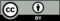 © CC BY 2021 Illustrative Mathematics®